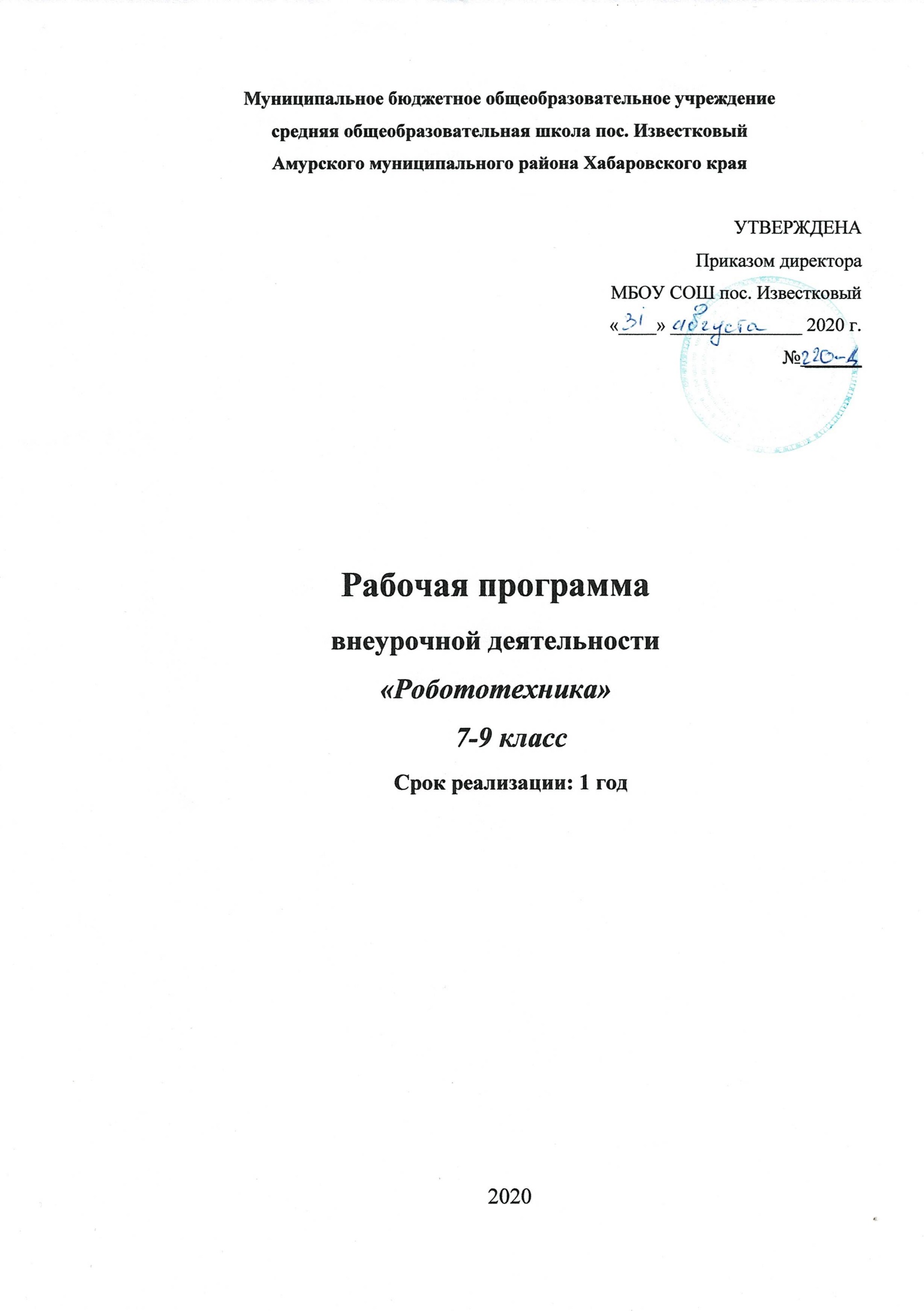 Пояснительная запискаРабочая программа курса внеурочной деятельности «Робототехника» на примере платформы LEGO MINDSTORMS Education EV3 составлена в соответствии с учебным планом МБОУ СОШ пос. Известковый. Изучаемы материал находится на стыке предметов «Технология», «Информатика» и «Физика».Использование конструктора LEGO EV3 позволяет создать уникальную образовательную среду, которая способствует развитию инженерного, конструкторского мышления. В процессе работы с LEGO EV3 ученики приобретают опыт решения как типовых, так и нешаблонных задач по конструированию, программированию, сбору данных. Кроме того, работа в команде способствует формированию умения взаимодействовать с соучениками, формулировать, анализировать, критически оценивать, отстаивать свои идеи.Конструктор LEGO EV3 обеспечивает простоту при сборке начальных моделей, что позволяет ученикам получить результат в пределах одного или пары уроков. И при этом возможности в изменении моделей и программ – очень широкие, и такой подход позволяет учащимся усложнять модель и программу, проявлять самостоятельность в изучении темы. Программное обеспечение LEGO MINDSTORMS Education EV3 обладает очень широкими возможностями, в частности, позволяет вести рабочую тетрадь и представлять свои проекты прямо в среде программного обеспечения LEGO EV3.Цель курса:Изучение курса «Робототехника» на уровне основного общего образования направлено на достижение следующей цели: развитие интереса школьников к технике и техническому творчеству через практическое освоение технологий проектирования, моделирования и изготовления робототехнических моделей и систем.Задачи:Познакомить с основами конструирования роботов;Познакомить с основами программирования роботов;Приобщить к техническому творчеству через решение открытых задач;Формировать умение эффективно взаимодействовать в команде;Получить опыт участия в спортивных робототехнических состязаниях.Сформировать мотивацию к осознанному выбору инженерной направленности обучения в дальнейшем.Учебные материалы:Копосов Д. Г. Первый шаг в робототехнику. Практикум для 5-6 классов\ Д. Г. Копосов. – М.: БИНОМ. Лаборатория знаний, 2012 – 292 с.Набор конструкторов LEGO MINDSTORMS Education EV3Программное обеспечение LEGOМатериалы сайта http://www.prorobot.ru/lego.phpСредства реализации ИКТ материалов на уроке (компьютер, проектор, экран)Общая характеристика курсаОдной из важных проблем в России являются её недостаточная обеспеченность инженерными кадрами и низкий статус инженерного образования. Сейчас необходимо вести популяризацию профессии инженера. Интенсивное использование роботов в быту, на производстве и поле боя требует, чтобы пользователи обладали современными знаниями в области управления роботами, что позволит развивать новые, умные, безопасные и более продвинутые автоматизированные системы. Необходимо прививать интерес учащихся к области робототехники и автоматизированных систем.Также данный курс даст возможность школьникам закрепить и применить на практике полученные знания по таким дисциплинам, как математика, физика, информатика, технология. На занятиях по техническому творчеству учащиеся соприкасаются со смежными образовательными областями. За счет использования запаса технических понятий и специальных терминов расширяются коммуникативные функции языка, углубляются возможности лингвистического развития обучающегося.При ознакомлении с правилами выполнения технических и экономических расчетов при проектировании устройств и практическом использовании тех или иных технических решений школьники знакомятся с особенностями практического применения математики. Осваивая приемы проектирования и конструирования, ребята приобретают опыт создания реальных и виртуальных демонстрационных моделей.Подведение итогов работы проходит в форме общественной презентации (выставка, состязание, конкурс, конференция и т.д.).Для реализации программы используются образовательные конструкторы фирмы Lego, конструктор LEGO MINDSTORMS Education EV3. Он представляет собой набор конструктивных деталей, позволяющих собрать многочисленные варианты механизмов, набор датчиков, двигатели и микрокомпьютер EV3, который управляет всей построенной конструкцией. C конструктором LEGO MINDSTORMS Education EV3 идет необходимое программное обеспечение.Распределение часов на учебный год:Занятия проводятся 1 раз в неделю по 2 часа (68 часов в год)Содержание курсаВведение в робототехнику (2 ч)Роботы. Виды роботов. Значение роботов в жизни человека. Основные направления применения роботов. Искусственный интеллект. Правила работы с конструктором LEGOУправление роботами. Методы общения с роботом. Состав конструктора LEGO MINDSTORMS EV3. Визуальные языки программирования. Их основное назначение и возможности. Команды управления роботами. Среда программирования модуля, основные блоки.Знакомство с роботами LEGO MINDSTORMS EV3 EDU. (4 ч)	Правила техники безопасности при работе с роботами-конструкторами. Правила обращения с роботами. Основные механические детали конструктора. Их название и назначение.Модуль EV3. Обзор, экран, кнопки управления модулем, индикатор состояния, порты. Установка батарей, способы экономии энергии. Включение модуля EV3. Запись программы и запуск ее на выполнение. Сервомоторы EV3, сравнение моторов. Мощность и точность мотора. Механика механизмов и машин. Виды соединений и передач и их свойства. Сборка роботов. Сборка модели робота по инструкции. Программирование движения вперед по прямой траектории. Расчет числа оборотов колеса для прохождения заданного расстояния.Датчики LEGO MINDSTORMS EV3 EDU и их параметры. (6 ч)Датчики. Датчик касания. Устройство датчика. Практикум. Решение задач на движение с использованием датчика касания.Датчик цвета, режимы работы датчика. Решение задач на движение с использованием датчика цвета.Ультразвуковой датчик. Решение задач на движение с использованием датчика расстояния.Гироскопический датчик. Инфракрасный датчик, режим приближения, режим маяка.Подключение датчиков и моторов.Интерфейс	модуля	EV3.	Приложения	модуля.	Представление	порта.Управление мотором.Проверочная работа № 1 по теме «Знакомство с роботами LEGO MINDSTORMS».Основы программирования и компьютерной логики (10 ч)Среда программирования модуля. Создание программы. Удаление блоков. Выполнение программы. Сохранение и открытие программы.Счетчик касаний. Ветвление по датчикам. Методы принятия решений роботом. Модели поведения при разнообразных ситуациях.Программное обеспечение EV3. Среда LABVIEW. Основное окно. Свойства и структура проекта. Решение задач на движение вдоль сторон квадрата. Использование циклов при решении задач на движение.Программные блоки и палитры программирования. Страница аппаратных средств. Редактор контента. Инструменты. Устранение неполадок. Перезапуск модуля.Решение задач на движение по кривой. Независимое управление моторами. Поворот на заданное число градусов. Расчет угла поворота.Использование нижнего датчика освещенности. Решение задач на движение с остановкой на черной линии. Решение задач на движение вдоль линии. Калибровка датчика освещенности.Программирование модулей. Решение задач на прохождение по полю из клеток. Соревнование роботов на тестовом поле.5. Практикум по сборке роботизированных систем (8 ч)Измерение освещенности.  Определение цветов.  Распознавание цветов.	Использование конструктора Lego в качестве цифровой лаборатории.Измерение расстояний до объектов. Сканирование местности.Сила. Плечо силы. Подъемный кран. Счетчик оборотов. Скорость вращения сервомотора. Мощность. Управление роботом с помощью внешних воздействий.Реакция робота на звук, цвет, касание. Таймер.Движение по замкнутой траектории. Решение задач на криволинейное движение.Конструирование моделей роботов для решения задач с использованием нескольких разных видов датчиков. Решение задач на выход из лабиринта. Ограниченное движение.Проверочная работа №2 по теме «Виды движений роботов»Творческие проектные работы и соревнования (6 ч)Правила соревнований. Работа над проектами «Движение по заданной траектории». Соревнование роботов на тестовом поле.Конструирование собственной модели робота. Программирование и испытание собственной модели робота. Подведение итогов работы учащихся. Подготовка докладов, презентаций, стендовых материалов для итоговой конференции. Завершение создания моделей роботов для итоговой выставки.Планируемые результатыВ результате изучения курса учащиеся должны:знать/пониматьроль и место робототехники в жизни современного общества;основные сведение из истории развития робототехники в России и мире;основных понятия робототехники, основные технические термины, связанные с процессами конструирования и программирования роботов;правила и меры безопасности при работе с электроинструментами;общее устройство и принципы действия роботов;основные характеристики основных классов роботов;общую методику расчета основных кинематических схем;порядок отыскания неисправностей в различных роботизированных системах;методику проверки работоспособности отдельных узлов и деталей;10. основы популярных языков программирования;11. правила техники безопасности при работе в кабинете оснащенным электрооборудованием;12. основные законы электрических цепей, правила безопасности при работе с электрическими цепями, основные радиоэлектронные компоненты;13. определения робототехнического устройства, наиболее распространенные ситуации, в которых применяются роботы;14. иметь представления о перспективах развития робототехники, основные компоненты программных сред;15. основные принципы компьютерного управления, назначение и принципы работы цветового, ультразвукового датчика, датчика касания, различных исполнительных устройств;16. различные способы передачи механического воздействия, различные виды шасси, виды и назначение механических захватов;уметьсобирать простейшие модели с использованием EV3;самостоятельно проектировать и собирать из готовых деталей манипуляторы и роботов различного назначения;использовать для программирования микрокомпьютер EV3 (программировать на дисплее EV3)владеть основными навыками работы в визуальной среде программирования, программировать собранные конструкции под задачи начального уровня сложности;разрабатывать и записывать в визуальной среде программирования типовые управления роботомпользоваться компьютером, программными продуктами, необходимыми для обучения программе;подбирать необходимые датчики и исполнительные устройства, собирать простейшие устройства с одним или несколькими датчиками, собирать и отлаживать конструкции базовых роботовправильно выбирать вид передачи механического воздействия для различных технических ситуаций, собирать действующие модели роботов,также их основные узлы и системывести индивидуальные и групповые исследовательские работы.Общие учебные умения, навыки и способы деятельности Познавательная деятельностьИспользование для познания окружающего мира различных методов (наблюдение, измерение, опыт, эксперимент, моделирование и др.). Определение структуры объекта познания, поиск и выделение значимых функциональных связей и отношений между частями целого. Умение разделять процессы на этапы, звенья; выделение характерных причинно-следственных связей.Определение адекватных способов решения учебной задачи на основе заданных алгоритмов. Комбинирование известных алгоритмов деятельности в ситуациях, не предполагающих стандартное применение одного из них.Сравнение, сопоставление, классификация, ранжирование объектов по одному или нескольким предложенным основаниям, критериям. Умение различать факт, мнение, доказательство, гипотезу, аксиому.Исследование несложных практических ситуаций, выдвижение предположений, понимание необходимости их проверки на практике. Использование практических и лабораторных работ, несложных экспериментов для доказательства выдвигаемых предположений; описание результатов этих работ.Творческое решение учебных и практических задач: умение мотивированно отказываться от образца, искать оригинальные решения; самостоятельное выполнение различных творческих работ; участие в проектной деятельности.Информационно-коммуникативная деятельностьАдекватное восприятие устной речи и способность передавать содержание прослушанного текста в сжатом или развернутом виде в соответствии с целью учебного задания.Осознанное беглое чтение текстов различных стилей и жанров, проведение информационно-смыслового анализа текста. Использование различных видов чтения (ознакомительное, просмотровое, поисковое и др.).Владение монологической и диалогической речью. Умение вступать в речевое общение, участвовать в диалоге (понимать точку зрения собеседника, признавать право на иное мнение). Создание письменных высказываний, адекватно передающих прослушанную и прочитанную информацию с заданной степенью свернутости (кратко, выборочно, полно). Составление плана, тезисов, конспекта. Приведение примеров, подбор аргументов, формулирование выводов. Отражение в устной или письменной форме результатов своей деятельности.Умение перефразировать мысль (объяснять «иными словами»). Выбор и использование выразительных средств языка и знаковых систем (текст, таблица, схема, аудиовизуальный ряд и др.) в соответствии с коммуникативной задачей, сферой и ситуацией общения.Использование для решения познавательных и коммуникативных задач различных источников информации, включая энциклопедии, словари, Интернет-ресурсы и другие базы данных.Рефлексивная деятельностьСамостоятельная организация учебной деятельности (постановка цели, планирование, определение оптимального соотношения цели и средств и др.). Владение навыками контроля и оценки своей деятельности, умением предвидеть возможные последствия своих действий. Поиск и устранение причин возникших трудностей. Оценивание своих учебных достижений, поведения, черт своей личности, своего физического и эмоционального состояния. Осознанное определение сферы своих интересов и возможностей. Соблюдение норм поведения в окружающей среде, правил здорового образа жизни.Владение умениями совместной деятельности: согласование и координация деятельности с другими ее участниками; объективное оценивание своего вклада в решение общих задач коллектива; учет особенностей различного ролевого поведения (лидер, подчиненный и др.).Оценивание своей деятельности с точки зрения нравственных, правовых норм, эстетических ценностей. Использование своих прав и выполнение своих обязанностей как гражданина, члена общества и учебного коллектива.Формы контроляПроверочные работыПрактические занятияТворческие проектыПри организации практических занятий и творческих проектов формируются малые группы, состоящие из 2-3 учащихся. Для каждой группы выделяется отдельное рабочее место, состоящее из компьютера и конструктора.Преобладающей формой текущего контроля выступает проверка работоспособности робота:выяснение технической задачи,определение путей решения технической задачиКонтроль осуществляется в форме творческих проектов, самостоятельной разработки работ.Методы обученияПознавательный (восприятие, осмысление и запоминание учащимися нового материала с привлечением наблюдения готовых примеров, моделирования, изучения иллюстраций, восприятия, анализа и обобщения материалов);Метод проектов (при усвоении и творческом применении навыков и умений в процессе разработки собственных моделей)Контрольный метод (при выявлении качества усвоения знаний, навыков и умений и их коррекция в процессе выполнения практических заданий)Групповая работа (используется при совместной сборке моделей, а также при разработке проектов)Формы организации учебных занятийурок-консультация;практикум;урок-проект;урок проверки и коррекции знаний и умений.выставка;соревнование;Разработка   каждого   проекта   реализуется   в   форме   выполнения конструирования и программирования модели робота для решения предложенной задачи.Примерные темы проектов:Спроектируйте и постройте автономного робота, который движется по правильному многоугольнику и измеряет расстояние и скоростьСпроектируйте и постройте автономного робота, который может передвигаться:на расстояние 1 миспользуя хотя бы один моториспользуя для передвижения колесаа также может отображать на экране пройденное им расстояниеСпроектируйте и постройте автономного робота, который может перемещаться и:вычислять среднюю скоростьа также может отображать на экране свою среднюю скоростьСпроектируйте и постройте автономного робота, который может передвигаться:на расстояние не менее 30 смиспользуя хотя бы один моторне используя для передвижения колесаСпроектируйте, постройте и запрограммируйте робота, который может двигаться вверх по как можно более крутому уклону.Спроектируйте, постройте и запрограммируйте робота, который может передвигаться по траектории, которая образует повторяемую геометрическую фигуру (например: треугольник или квадрат).Спроектируйте и постройте более умного робота, который реагирует на окружающую обстановку. Запрограммируйте его для использования датчиков цвета, касания, и ультразвукового датчика для восприятия различных данных.Спроектируйте, постройте и запрограммируйте роботизированное существо, которое может воспринимать окружающую среду и реагировать следующим образом:издавать звук;или отображать что-либо на экране модуля EV3.Спроектируйте, постройте и запрограммируйте роботизированное существо, которое может:чувствовать окружающую обстановку;реагировать движением.10. Спроектируйте, постройте и запрограммируйте роботизированное существо, которое может:воспринимать условия света и темноты в окружающей обстановке;реагировать на каждое условие различным поведениемПрезентация группового проектаПроцесс выполнения итоговой работы завершается процедурой презентации действующего робота.Презентация сопровождается демонстрацией действующей модели робота и представляет собой устное сообщение (на 5-7 мин.), включающее в себя следующую информацию:тема и обоснование актуальности проекта;цель и задачи проектирования;этапы и краткая характеристика проектной деятельности на каждом из этапов.Оценивание выпускной работы осуществляется по результатам презентации робота на основе определенных критериев.Список литературыКопосов Д. Г. Первый шаг в робототехнику. Практикум для 5-6 классов\ Д. Г. Копосов. – М.: БИНОМ. Лаборатория знаний, 2012 – 292 с.Блог-сообщество любителей роботов Лего с примерами программ[Электронный ресурс] / http://nnxt.blogspot.ru/2010/11/blog-post_21.htmlЛабораторные практикумы по программированию [Электронный ресурс] http://www.edu.holit.ua/index.php?option=com_content&view= category&layout=blog&id=72&Itemid=159&lang=ruОбразовательная программа «Введение в конструирование роботов» и графический язык программирования роботов [Электронный ресурс] / http://learning.9151394.ru/course/view.php?id=280#program_blocksПримеры конструкторов и программ к ним [Электронный ресурс] /Режим доступа: http://www.nxtprograms.com/index2.htmlПрограммы для робота [Электронный ресурс] / http://service.lego.com/en-us/helptopics/?questionid=2655Учебник по программированию роботов (wiki) [Электронный ресурс] /Материалы сайтовhttp://www.prorobot.ru/lego.phphttp://nau-ra.ru/catalog/robothttp://www.239.ru/robothttp://www.russianrobotics.ru/actions/actions_92.htmlhttp://habrahabr.ru/company/innopolis_university/blog/210906/STEM-робототехникаhttp://www.slideshare.net/odezia/2014-39493928 http://www.slideshare.net/odezia/ss-40220681http://www.slideshare.net/odezia/180914-39396539Календарно-тематический план внеурочной деятельности № п/пНаименование темКол-во часовДатапланДата фактСодержаниеВведение. Техника безопасности. Значение роботов в жизни человека2Техника безопасности.Управление роботами. Состав конструктора LEGO MINDSTORMS EV3.  2Основные механические детали конструктора и их назначение.2Модуль EV3. Обзор, экран, кнопки управления модулем..2Установка батарей, способы экономии энергии.Включение модуля EV3. Запись программы и запуск ее на выполнениеСервомоторы EV3. Виды соединений и передач и их свойства. 2Сравнение моторов. Механика механизмов и машин.Сборка модели робота по инструкции. 2Программирование движения вперед по прямой траектории. Расчет числа оборотов колеса для прохождения заданного расстояния.Датчик касания. Практикум.2Устройство датчика.Решение задач на движение с использованием датчика касания.Датчик цвета, режимы работы датчика. 2Решение задач на движение с использованием датчикаУльтразвуковой датчик. 2Решение задач на движение с использованием датчика расстоянияГироскопический датчик. 2Инфракрасный датчик, режим приближения, режим маяка.Подключение датчиков и моторов. 2Интерфейс модуля EV3. Приложения модуля. Представление порта. Управление мотором.Знакомство с роботами LEGO MINDSTORMS2Знакомство с роботами LEGO MINDSTORMSСреда программирования модуля. 2Создание программы.Удаление блоков. Выполнение программы. Сохранение и открытие программы.Счетчик касаний. 2Методы принятия решений роботом. Модели поведения при разнообразных ситуациях.Программное обеспечение EV3. 2Решение задач на движение вдоль сторон квадрата. Использование циклов при решении задач на движение.Программные блоки и палитры программирования2Страница аппаратных средствРедактор контентаИнструментыУстранение неполадок. Перезапуск модуляНезависимое управление моторами.2Решение задач на движение по кривой. Поворот на заданное число градусов. Расчет угла поворота.Использование нижнего датчика освещенности. 2Решение задач на движение с остановкой на черной линии.Калибровка датчика освещенности.2Решение задач на движение вдоль линии.Программирование модулей. 2Решение задач на прохождение по полю из клеток  Соревнование роботов на тестовом поле. 2Зачет времени и количества ошибокИзмерение освещенности. Определение цветов. 2Распознавание цветов.Использование конструктора в качествецифровой лаборатории.Измерение расстояний до объектов.2Сканирование местностиСила. Плечо силы. Подъемный кран. Мощность.2Счетчикоборотов. Скорость вращения сервомотораУправление роботом с помощью внешнихвоздействий. 2Реакция робота на звук, цвет, касание. Таймер.Движение по замкнутойтраектории. 2Решение задач на криволинейное движение.Конструирование моделей роботов 2Решения задач с использованием нескольких разных видов датчиков.Ограниченноедвижение.2Решение задач на выход из лабиринта.Виды движений роботов2Виды движений роботов Движение по заданной траектории2Работа над проектами Правила соревнований.Соревнование роботов на тестовом поле. 2Зачет времени и количества ошибокКонструирование собственной модели робота2Конструирование собственной модели роботаПрограммирование и испытание собственной модели робота.2Программирование и испытание собственной модели робота.Презентации и защита проекта 2Презентации и защита проекта ВСЕГО: ВСЕГО: 68 часов68 часов68 часов68 часов